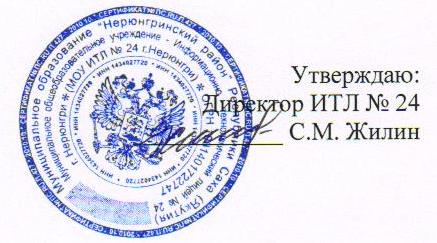 Планмероприятий, посвящённых  Дню молодого избирателя в МОУ ИТЛ №24 г. НерюнгриИсп. Тарасенко Г.Е.	№Дата, время, место проведения Мероприятия Ответственные1.29.02.18. Информационно-методическое совещание с классными руководителями о проведении в МОУ ИТЛ №24 « Единого Дня  молодого  избирателя» на территории  РФ Зам. директора по ВР Тарасенко Г.Е.Классные руководители 1 -11 классов2.05.02.18.- 10.02.18г.Знакомство с Федеральным законом «Об основных гарантиях избирательных прав граждан Российской Федерации»Лекторская группа клуба «Юный правовед», Куликова М.В.8-11 классы3.14.02.18г.Классные часы: «О выборах Президента Российской Федерации»;«О выборах в Нерюнгринском районе»; Кл. руководители 5-11 классов,Куликова М.В., Иванова И.Г.4.ФевральБиблиотека01.-28.02.18г.Оформление стенда в лицейской библиотеке: «Основные гарантии избирательных прав граждан Российской Федерации»Педагог-библиотекарь Скрябина Н.В.5.14.02.18. 14.15. библиотекаВстреча со специалистом Нерюнгринской территориальной избирательной комиссии. Круглый стол «Молодежь и выборы»Тарасенко Г.Е.Куликова М.В.10-11 классы6.08.02.-10.02.18гУчастие в школьной олимпиаде «Мы - будущие избирателиКуликова М.В.Иванова И.Г. 5-7 классы7.10.02.-28.02.18г.Конкурс «Лучшее приглашение на выборы», создание видео-презентаций о выборах Обабкова В.Ю., ст. вожатая Давыдова И.Н. ,классные руководители 7-10х классов8.05.—28.02.18г.Размещение информации на  сайте лицея  о проведении мероприятий единого Д ня молодого избирателяМиколайчук В.А.